Ruit 136 - 1983-vertaling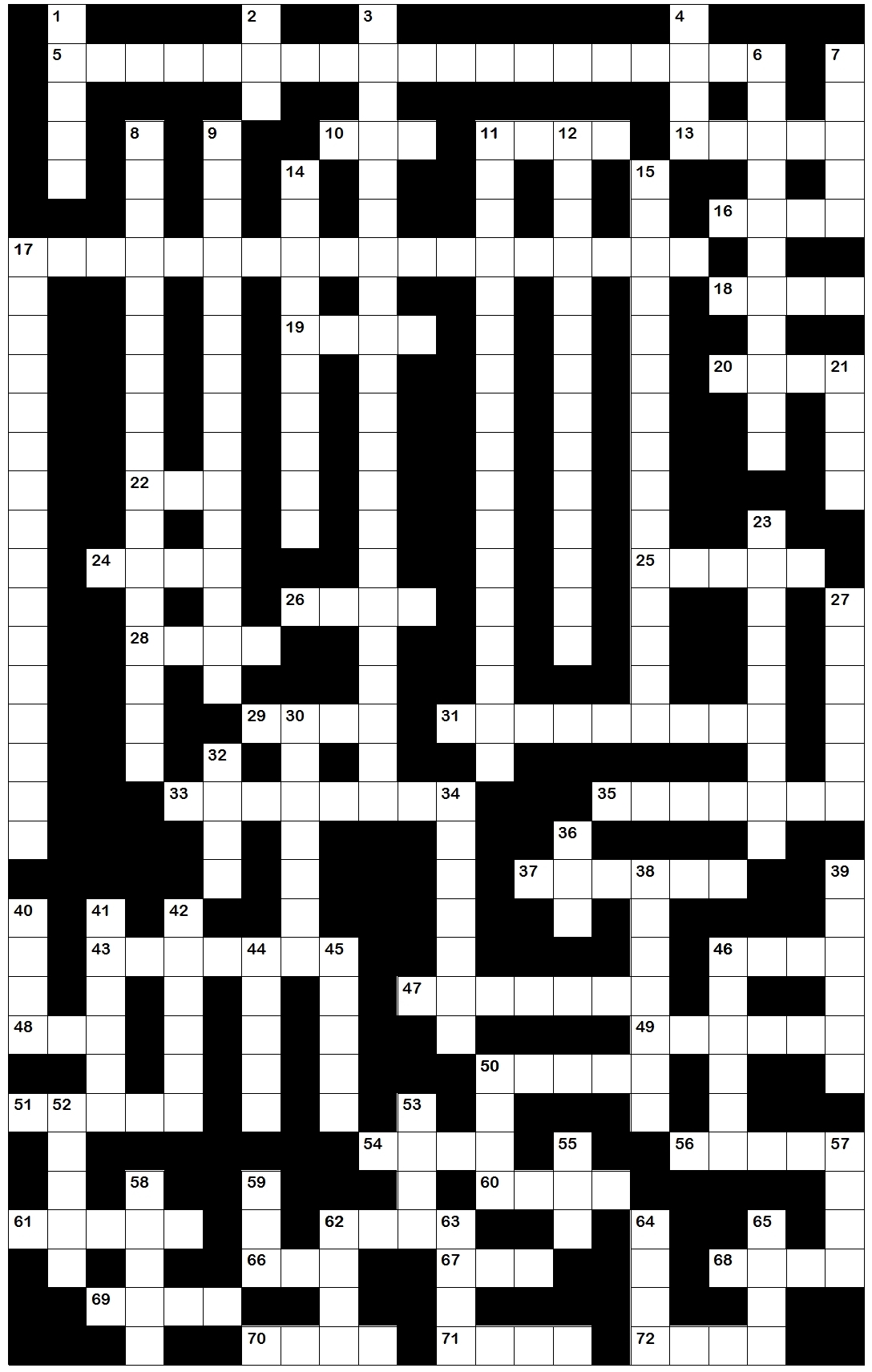 Ruit 136 - 1983-vertaling - AntwoordbladNaam: 	Gemeente: 	Af1		2		3		4		6		7		8		9		11		12		14		15		17		21		23		27		30		32		34		36		38		39		40		41		42		44		45		46		50		52		53		55		57		58		59		62		63		64		65		Dwars5		10		11		13		16		17		18		19		20		22		24		25		26		28		29		31		33		35		37		43		46		47		48		49		50		51		54		56		60		61		62		66		67		68		69		70		71		72		Ruit 136 - 1983-vertaling - LeidradeAf1	Die broer van Nahor en Haran2	Wyn is soos wat die kobra spoeg3	Paulus se beskrywing van mense wat net in hierdie lewe op Christus hoop.4	Esegiël profeteer dat Jerusalem ‘n pot is waarvan hierdie aanpaksel nie wil afkom nie6	Naam wat Paulus vir Elimas noem7	Kraaie het dit nie, want God sorg vir hulle.8	Gaste by die feesmaal van Herodes9	Nehemia het vooraanstaande mense laat bymekaar kom wat hulle name hier wou laat opskryf.11	Jy is klaar veroordeel as jy nie hieruit eet nie, doen dit nie, en dit is sonde.12	Koning Agan beveel die priester Urija om dit aan die brand te steek14	‘n Ander woord vir ‘voorbeeld’ - waarvan ‘n afskrif van die wet vir die koning gemaak moet word.15	Hier het Abram by die waarsêersboom kamp opgeslaan17	Beoefen dit en jy sal nie deel kry aan die koninkryk van God nie.21	Die skape sal aan hierdie kant van Jesus staan.23	Dawid se emosie as sy ongeregtighede hom inhaal27	Die beweging van die swaard van die koning van Babel teen Egipte30	So klein beskryf Job sy eie lewe.32	‘n Mens kon hierdeur gaan van die tweede en derde verdieping van die tempel.34	Wanneer die Psalmis die Skeppinggod loof, sê hy dat die rotse as woonplek van hierdie diertjies geskep is36	Hy wat hier ingaan, is die skape se herder38	Almal dwaal af, doen dit, en nie een doen goed nie39	Simri se waarneming wat hom laat selfmoord pleeg.40	Jesaja vra of hy die een kan swaai wat hom optel.41	Die dryfkrag waarom die Filistyne die putte van Abraham toegegooi het42	In liefde besing sy hierdie liggaamsdele as marmerpilare44	In hierdie regeringsjaar van Sedekia is die stadsmuur oopgebreek.45	Dit mag jy nie van ‘n arme vra nie, ook hom nie aan skuldeisers oorgee nie46	Lukas se beroep50	Wyse waarop Josef sy broers aanspreek by hulle herontmoeting.52	Titus se nasionaliteit53	Uit eerbied vir God mag jy hom nie vloek nie.55	Houer met kole in waarin Baruk se skryfwerk verbrand is57	Maak die klippe op die Ebalberg hiermee wit.58	Die vreemdeling sal aan jou leen. Dit maak hom die kop en jou die ....59	As jy op die sabbatdag sing, sing van die grootheid van die Here, en besef dit, anders word jy as hierdie tipe mens getipeer.62	Hier was daar twaalf fonteine en sewentig palmbome63	Keiser Claudius het beveel dat al die Jode hierdie stad moet verlaat.64	Houer vir die olie vir Jesus se kop.65	Jakob leun op hierdie deel van sy kierie as hy sy seuns seën.Dwars5	Dit getuig van iets beters as die bloed van Abel.10	Die regters van Jerusalem is soos wolwe wat hierdie kos snags soek11	Esau is harig en Jakob ______13	Pinehas het die trompette hiervoor gebruik in die oorlog.16	So is Dawid se keel geroep soos hy vir God gewag het.17	Dawid moet 100 Filistynse voorhuide hiervoor betaal18	Gooi dit op bytsoda, en dis hoe jy voel as iemand vir jou liedjies sing as jy treurig voel.19	Hierlangs het Boas gaan lê nadat hy lekker geëet en gedrink het.20	Hanna het dit nie gedrink nie22	Job reken dat God dit doen oor die wanhoop van die onskuldiges.24	Hieraan sit die slaaf die ring aan die dogter van Betuel.25	As ‘n blinde ‘n blinde lei, van albei hierin.26	Moses gee vir Gobab hierdie taak28	Sterreteken wat die Here gemaak het29	Die ondergeskiktes weet nie wat hy doen nie, sê Jesus31	Dit doen die vals profete met die verderflike dwaalleer.33	Met hierdie emosie het die Here sy uitverkorenes laat voorttrek35	Dit laat jou rykdom nie meer word nie - die Here bring rykdom.37	Jojada het só ‘n gat in die deksel van die kis gemaak waar die geld ingegooi kan word.43	Die wyse waarop die steggie groei wat die groot arend geplant het.46	Die bron van die kennis van Sanballat dat Nehemia koning wil word.47	Die Here se naam vir Salomo48	Die volk het nog nie hiermee begin nie toe die Here se toorn teen hulle ontvlam het en Hy baie doodgemaak het49	Wanneer pa dit met die gelofte van sy dogter doen, is die gelofte nie van krag nie.50	Paulus sê dat hy soos hierdie goeie ambagsman die fondament van die gemeente gelê het51	Gamliël het op hierdie dag sy offer vir die inwyding van die altaar gebring54	Beroep van 'n profeet wat ook wildevye gekweek het56	Die Here hou wag en beskerm ons ook teen die goddelose wat dit doen.60	Werktuig van die weggevoerdes uit Rabba61	Dit is die seisoen waarin konings gewoonlik uittrek om oorlog te maak.62	Hieruit kom die vlieënde draak waardeur die Filistyne gestraf gaan word66	Festus reken dit is Paulus se geestestoestand.67	Hy kan die Israeliet van ‘n vreemdeling vrykoop.68	Wie dit doen met die oog, wil die waarheid verdraai.69	Die Here maak hierdie liggaamdele van die koning van Babel sterk, maar breek dié van die koning van Egipte70	Petrus trek dit aan voor hy in die water spring71	As Nineve se bome geskud word, val die vye in sy mond72	Al gebruik Jerusalem baie hiervan om mee te was, sal die Here steeds die vlekke van die sonde sien.